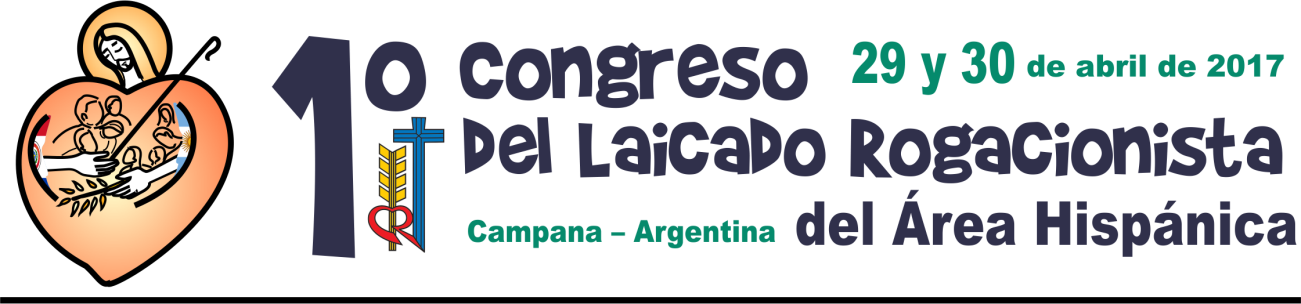 FICHA DE INSCRIPCIÓNApellido/s: Nombre/s:                                  Tipo y N° de documento:Fecha de nacimiento:Nacionalidad:Correo electrónico:Teléfono fijo:Teléfono móvil:¿Desea participar de un grupo de WhatsApp del Congreso?:Profesión y/o ocupación:Comunidad a la que pertenece:Pastoral/Asociación:¿Cuál es su expectativa para este Congreso?(Adjuntar una fotografía personal)Más información:  congresolaicado17@gmail.com